RELATÓRIO DE ESTÁGIONome:       N. USP: Disciplina:  PHA3512 Estágio Supervisionado I       PHA3522 Estágio Supervisionado II      Não obrigatórioPeríodo: Início:      Fim: 	    Carga horária total (horas): Informações sobre a Empresa/Instituição: 2000 caracteres(nome, endereço principal ou do local de exercício do estágio, telefone de contato do RH e do supervisor ou orientador do estágio, CNPJ ou equivalente, ramo de atividade, web site, descrição sucinta da atuação da empresa ou da instituição) Informações sobre o Supervisor ou Orientador:Nome:  e-mail:  Tel.: Formação, função na empresa, tempo na empresa, experiência profissional (2000 caracteres)Descrição do ambiente de trabalho: 3000 caracteres(instalações, principais rotinas da empresa ou instituição, equipamentos e habilidades exigidas relacionadas ao curso de engenharia ambiental, descrição do organograma da empresa com indicação da posição do estagiário)Atividades desenvolvidas no estágio: 15000 caracteres(Projetos em que participa: título e objetivo, composição da equipe: descrição das funções e responsabilidades, produtos concluídos, avaliação de desempenho) Avaliação particular dos resultados do estágio: (Suporte nas práticas e tecnologias empregadas em projeto, indicação assuntos, matérias ou técnicas que não foram tratados na USP que puderam ser aprendidas durante o estágio, problemas encontrados durante o estágio: aplicação de métodos ou técnicas, dificuldade de comunicação, excesso de carga de trabalho, atividades excessivamente rotineiras, falta de esclarecimento sobre a atividades a serem realizadas) 5000 caracteresSugestões e Recomendações: 3000 caracteres(Indicar o que poderia ser melhorado ou aperfeiçoado com relação ao ambiente de trabalho e métodos empregados)Data e assinatura do estagiário e do supervisor do estágio: (insira a assinatura digital)Data:     Estagiário:                                          Supervisor: OBS.: Deverão ser enviados os seguintes arquivos dos documentos: Termo de Compromisso, Plano de Estágio e Ficha de Avaliação preenchida pelo supervisor do estágio na empresa. O documentos deverão estar assinados pelos representantes da empresa/instituição, pelo interveniente da EPUSP e pelo coordenador de estágio (ou substituto).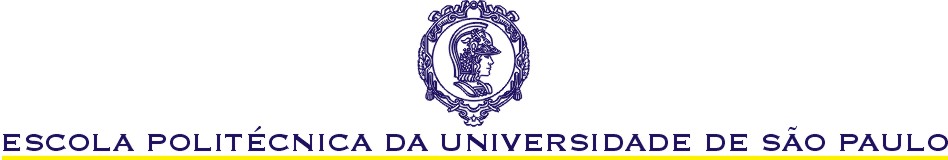 DEPARTAMENTO DE ENGENHARIA HIDRÁULICA E AMBIENTAL